«О родительской любви и способах эффективного общения»Фильмы, которые помогут родителям лучше понять ребенка, а детям — родителей2+1    Demain tout commence, 2016 2+1    Demain tout commence, 2016 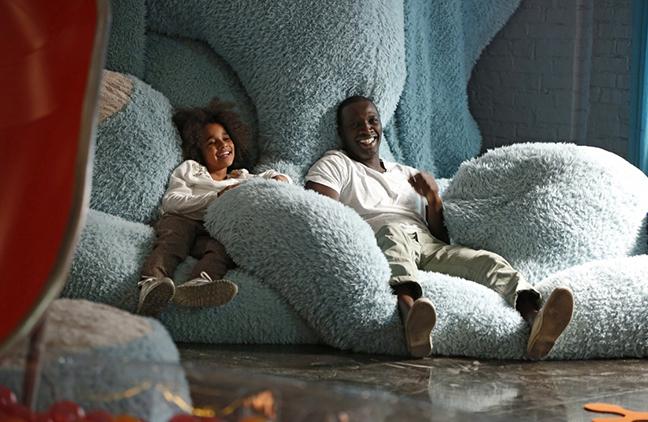 Сэмюэль ведет легкую и беззаботную жизнь, пока к нему не приходит молодая женщина, которую он даже не помнит, вручает младенца, заявив, что это его дочь. И удирает, оставив раздолбая отцом-одиночкой. Малышка полностью меняет мир Сэмюэля, наполнив новыми красками и смыслом. Через восемь лет мамочка возвращается, как ни в чем не бывало, и требует малышку обратно.Отрочество  Boyhood, 2014Отрочество  Boyhood, 2014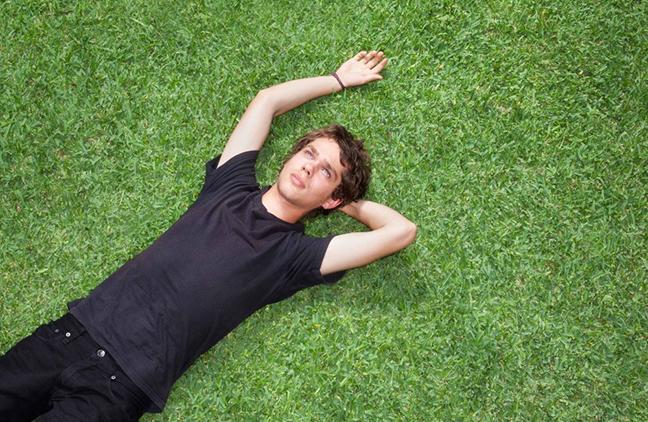 12 лет из жизни мальчика Мейсона, который взрослеет на наших глазах, так как фильм снимался на протяжении всего этого времени. Все кризисные этапы взросления, отношения с родителями в разводе, отчимами и мачехой, друзьями и первыми подружками, — все это прописано дотошно и с живым интересом кМэри Поппинс, до свидания 1993г.Мэри Поппинс, до свидания 1993г.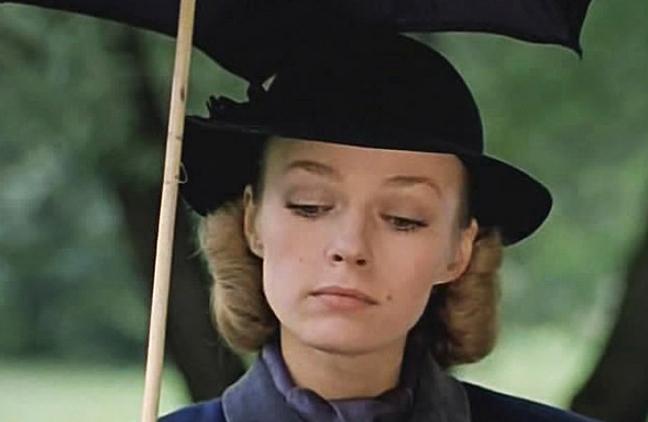 Семейство Бэнкс срочно ищет няню, но больших денег платить не может, потому что дела у мистера Бэнкса идут не очень хорошо. К счастью, к ним на зонтике прилетает отличная няня Мэри Поппинс. Она обладает великолепными коммуникативными навыками — умеет разговаривать с животными и птицами, а также располагать к себе самых угрюмых людей. Она — настоящее совершенство с неоспоримым талантом к волшебству.Ближе, чем кажется 2015 Ближе, чем кажется 2015 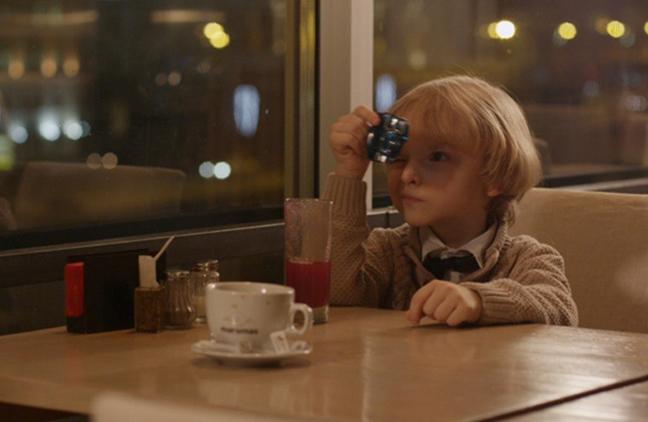 Четыре киноновеллы рассказывают истории о взаимоотношениях родителей и детей: про отца, которому кажется, что дочь его опозорила; про девочку, которой не нравится «второй папа»; про детдомовца, нашедшего волшебную дверь в другую реальность; про маленького скрипача, мечтающего найти папу.Прощай, Кристофер РобинGoodbye Christopher Robin, 2017Прощай, Кристофер РобинGoodbye Christopher Robin, 2017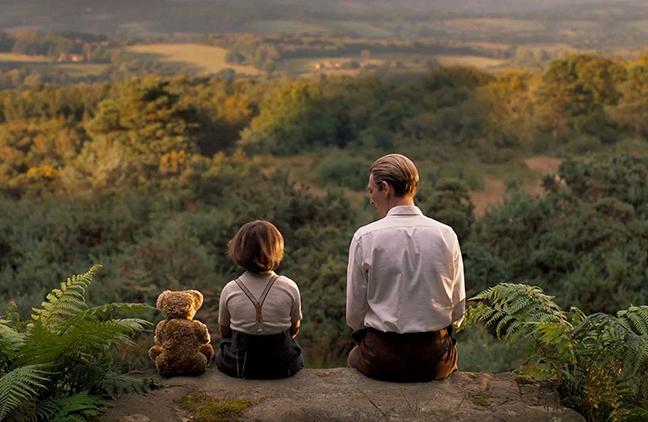 История о том, как складывались отношения Алана Милна и его сына Кристофера Робина. Игрушки сына натолкивают писателя на идею сказочного леса, где живет медвежонок Винни-Пух, большой любитель меда. К сожалению, популярность, которую завоевали книги отца, сильно портит жизнь бедному Кристоферу и мало его радует.